
SPISAK SUDSKIH TUMAČA ZA GRAD PETROVAC NA MLAVI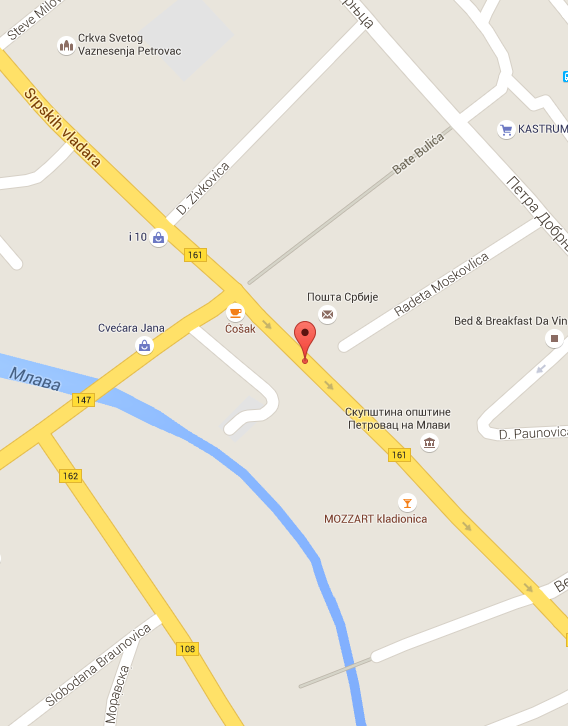 Sudski tumač za engleski jezik Petrovac na Mlavi
Sudski tumač za hebrejski jezik Petrovac na Mlavi
Sudski tumač za nemački jezik Petrovac na Mlavi
Sudski tumač za persijski jezik Petrovac na Mlavi
Sudski tumač za francuski jezik Petrovac na Mlavi
Sudski tumač za hrvatski jezik Petrovac na Mlavi
Sudski tumač za italijanski jezik Petrovac na Mlavi
Sudski tumač za japanski jezik Petrovac na Mlavi
Sudski tumač za ruski jezik Petrovac na Mlavi
Sudski tumač za latinski jezik Petrovac na Mlavi
Sudski tumač za norveški jezik Petrovac na Mlavi
Sudski tumač za mađarski jezik Petrovac na Mlavi
Sudski tumač za švedski jezik Petrovac na Mlavi
Sudski tumač za makedonski jezik Petrovac na Mlavi
Sudski tumač za španski jezik Petrovac na Mlavi
Sudski tumač za pakistanski jezik Petrovac na Mlavi
Sudski tumač za kineski jezik Petrovac na Mlavi
Sudski tumač za znakovni jezik Petrovac na MlaviSudski tumač za bosanski jezik Petrovac na Mlavi
Sudski tumač za poljski jezik Petrovac na Mlavi
Sudski tumač za arapski jezik Petrovac na Mlavi
Sudski tumač za portugalski jezik Petrovac na Mlavi
Sudski tumač za albanski jezik Petrovac na Mlavi
Sudski tumač za romski jezik Petrovac na Mlavi
Sudski tumač za belgijski jezik Petrovac na Mlavi
Sudski tumač za rumunski jezik Petrovac na Mlavi
Sudski tumač za bugarski jezik Petrovac na Mlavi
Sudski tumač za slovački jezik Petrovac na Mlavi
Sudski tumač za češki jezik Petrovac na Mlavi
Sudski tumač za slovenački jezik Petrovac na Mlavi
Sudski tumač za danski jezik Petrovac na Mlavi
Sudski tumač za turski jezik Petrovac na Mlavi
Sudski tumač za finski jezik Petrovac na Mlavi
Sudski tumač za ukrajinski jezik Petrovac na Mlavi
Sudski tumač za grčki jezik Petrovac na Mlavi
Sudski tumač za holandski jezik Petrovac na Mlavi
Sudski tumač za korejski jezik Petrovac na Mlavi
Sudski tumač za estonski jezik Petrovac na MlaviLokacijaul. Srpskih vladara bb, 12300 Petrovac na MlaviInternetakademijaoxford.comTelefon069/4 – 5555 - 84Radno vreme8:00 AM – 4:00 PM
9:00 AM – 2:00 PM (Subotom)